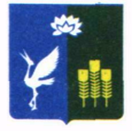 АДМИНИСТРАЦИЯПРОХОРСКОГО СЕЛЬСКОГО ПОСЕЛЕНИЯСПАССКОГО МУНИЦИПАЛЬНОГО РАЙОНАПРИМОРСКОГО КРАЯПОСТАНОВЛЕНИЕ30 октября 2019 г.                             с. Прохоры                                              № 82-паО внесении изменений в Постановление администрации Прохорского сельского поселения № 32/1 от 27 сентября 2013 г. «О введении отраслевых систем оплаты труда для работников муниципальных учреждений, работников  органов исполнительной власти (не относящихся к муниципальным служащим) Прохорского сельского поселения»           В соответствии с Бюджетным кодексом Российской Федерации, Федеральным законом Российской Федерации от 6 октября 2003 года № 131-ФЗ «Об общих принципах организации местного самоуправления в Российской Федерации»,  Федеральным законом  от 2 марта 2007 года № 25-ФЗ «О муниципальной службе в Российской Федерации», Законом Приморского края от 4 июня 2007 года № 82-КЗ «О муниципальной службе в Приморском крае», Законом Приморского края от 4 июня 2007 года № 83-КЗ «О реестре должностей муниципальной службы в Приморском крае»,  в связи с приведением районного коэффициента в соответствие с действующим законодательством, а также в связи с увеличением на 10 процентов размера ежемесячного  денежного вознаграждения лицам, замещающим муниципальные должности и размера должностных окладов муниципальных служащих Прохорского сельского поселения, руководствуясь Уставом Прохорского сельского поселения, администрация Прохорского сельского поселенияПОСТАНОВЛЯЕТ:Внести в Постановление администрации Прохорского сельского поселения № 32/1 от 27 сентября 2013 г. «О введении отраслевых систем оплаты труда для работников муниципальных учреждений, работников  органов исполнительной власти (не относящихся к муниципальным служащим) Прохорского сельского поселения следующие изменения:1.1 Пункт 4 разъяснений о порядке установления компенсационных выплат работникам муниципальных учреждений,  работникам  органов исполнительной власти (не относящихся к муниципальным служащим) Прохорского сельского поселения  изложить в следующей редакции:          «4)   При введении отраслевых систем оплаты труда работников учреждений компенсационные выплаты работникам, занятым в местностях с особыми климатическими условиями, устанавливаются в соответствии со статьей 148 Трудового кодекса Российской Федерации.Выплаты за работу в местностях с особыми климатическими условиями работникам учреждений осуществляются в порядке и размере, установленных действующим законодательством:районный коэффициент к заработной плате  в размере  20%; -процентная надбавка к заработной плате за стаж работы в южных районах Дальнего Востока – 10% по истечении первого года работы, с увеличением на 10% за каждые последующие два года работы, но не более 30% заработка; -процентная надбавка  для молодежи до 30 лет, проживших в данной местности не менее 1 года и вступившей в трудовые отношения - 10% по истечении шести месяцев работы, с увеличением на 10% за каждые последующие шесть месяцев, но не более 30% заработка.».2.  Руководителям муниципальных учреждений привести в соответствие с настоящим постановлением Положения отраслевых систем оплаты труда для работников муниципальных учреждений, работников  органов исполнительной власти (не относящихся к муниципальным служащим) Прохорского сельского поселения Настоящее решение подлежит официальному опубликованию и вступает в силу с 1 января 2020 года.Глава администрацииПрохорского сельского поселения                                                                          В.В. Кобзарь